DAFTAR PUSTAKABukuHarsono, B. (2007). Hukum Agraria Indonesia, Sejarah Pembentukan Undang - Undang Pokok Agraria, Isi Dan Pelaksanaanya. Jakarta: Edisi Revisi, Cetakan Kesebelas, Djambatan.Hutagalung, A. S. (2012). Hukum Pertanahan di Belanda dan Indonesia. Denpasar: Edisi 1, Cetakan Pertama, Pustaka Larasan.Ismail, S. (2013). Hukum Administrasi Pertanahan. Yogyakarta: Graha Ilmu.Mhd. Yamin Lubis, Rahim Lubis. (2008). Hukum Pendaftaran Tanah. Bandung: Mandar Maju.Mhd. Yamin Lubis, Rahim Lubis. (2010). Hukum Pendaftaran Tanah. Bandung: Edisi Revisi, Cetakan Kedua, CV Mandar Maju.Mhd. Yamin Lubis, Rahim Lubis. (2010). HUkum Pendaftaran Tanah. Bandung: Mandar Maju.Muhadjir, N. (1996). Metedeologi Penelitian Kualitatif. Yogyakarta: Rakesarasin.Muhamad Yamin Lubis dan Abdul Rahim Lubis. (2012). Hukum Pendaftaran Tanah. Bandung: Edisi Revisi, Mandar Maju.Parlindungan, A. (1986). Pandangan Kondisi Pelaksanaan Undang - Undang Pokok Agraria. Bandung: Cetakan Pertama, Alumni.Parlindungan, A. (1994). Pendaftaran Tanah di Indonesia. Bandung: Cetakan Kedua, Mandar Maju.Parlindungan, A. (1998). Komentar Atas Undang-Undang Pokok Agraria. Bandung: Mandar Maju.Parlindungan, A. (1999). Pendaftaran Tanah Di Indonesia ( Berdasarkan PP. NO.24/1997 dilengkapi dengan Peraturan Jabatan Pembuat Akta Tanah PP. 37 Tahun 1998). Bandung: Cetakan Pertama CV. Mandar Maju.Parlindungan, A. (2002). Komentar Atas Undang-Undang Pokok Agraria. Bandung: Cetakan Kesembilan, Mandar Maju.Santoso, U. (2012). Hukum Agraria kajian Komprehensif. Jakarta: Kencana Prenada Media Group.Sarwono, J. (2010). Pintar Menulis Karangan Ilmiah : Kunci Sukses dalam Menulis Ilmiah. Yogyakarta: CV. Andi Offset.Siregar, T. A. (2007). Pendaftaran Tanah Kepastian Hak. Medan: Cetakan Pertama, Multi Grafik.Soeimin, S. (2004). Status Hak dan Pembebasan Tanah. Jakarta: Cetakan Petama, Sinar Grafika.Soerjono Soekanto, Soleman B. Taneko. (1986). Hukum Adat Indonesia. Jakarta: Cetakan Ketiga, Rajawali Press.Soerodjo, I. (2003). Kepastian Hukum Hak Atas Tanah di Indonesia. Surabaya: Cetakan Kedua, Arkola.Suryabrata, S. (1987). Metedeologi Penelitian. Jakarta: Rajawali.Sutedi, A. (2007). Peralihan Hak Atas Tanah dan Pendaftarannya. Jakarta: Cetakan Pertama, Sinar Grafika.Sutedi, A. (Peralihan Hak Atas Tanah dan Pendaftarannya). 2013. Jakarta: Cetakan Ke-lima, Sinar Grafika.Tugas Akhir dan MakalahAli, T. H. (1998). Perkembangan Kelembagaan Pertanahan/Agraria dan Keterkaitannya dengan Penataan Ruang. Makalah disampaikan di Ceramah Dasawarsa Bhumi bhakti Adiguna, badan Pertanahan Nasional: Jakarta.Ekasetya, M. P. (2015). Pelaksanaan Pengadaan Tanah Bagi Pembangunan Untuk Kepentingan Umum (Studi Analisis Pada Pembangunan Jalan Tol Trans Jawa di kabupaten Brebes). Semarang: Skripsi.Hairan. (2012). Pendaftaran Tanah dalam Sertipikasi Hak Menurut Peraturan Pemerintah Nomor 24 Tahun 1997 Tentang Pendaftaran Tanah. Makalah disampaikan di Fakultas Hukum Universitas Mulawarman: Kalimantan Timur.Nugroho, T. (2014). Pembuatan Gambar Ukur dan Pengembalian Batas. Cetakan Kedua, Desember: Kementerian Agraria dan Tata Ruang/Badan Pertanahan Nasional, Sekolah Tinggi Pertanahan Nasional.LAMPIRAN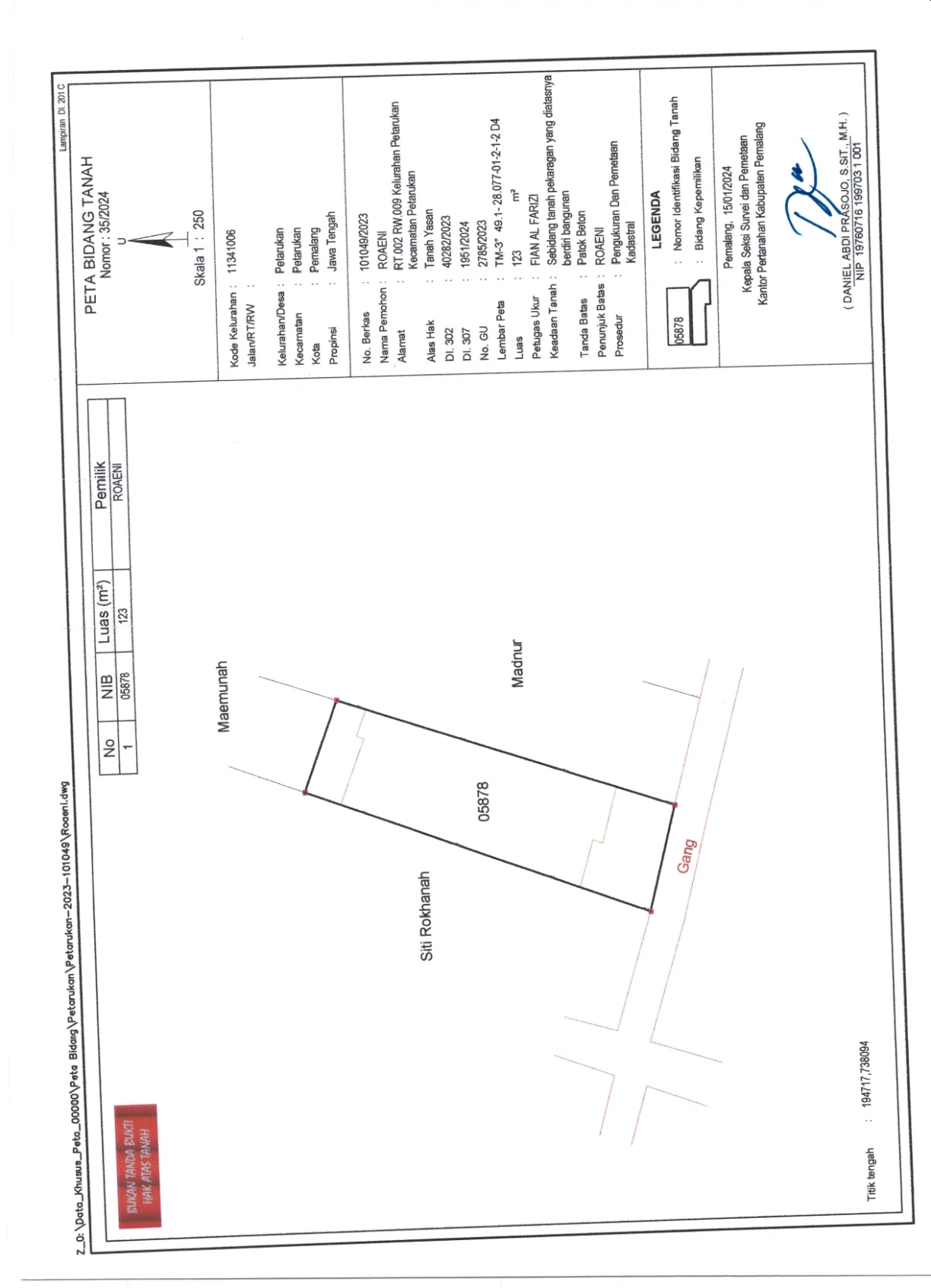 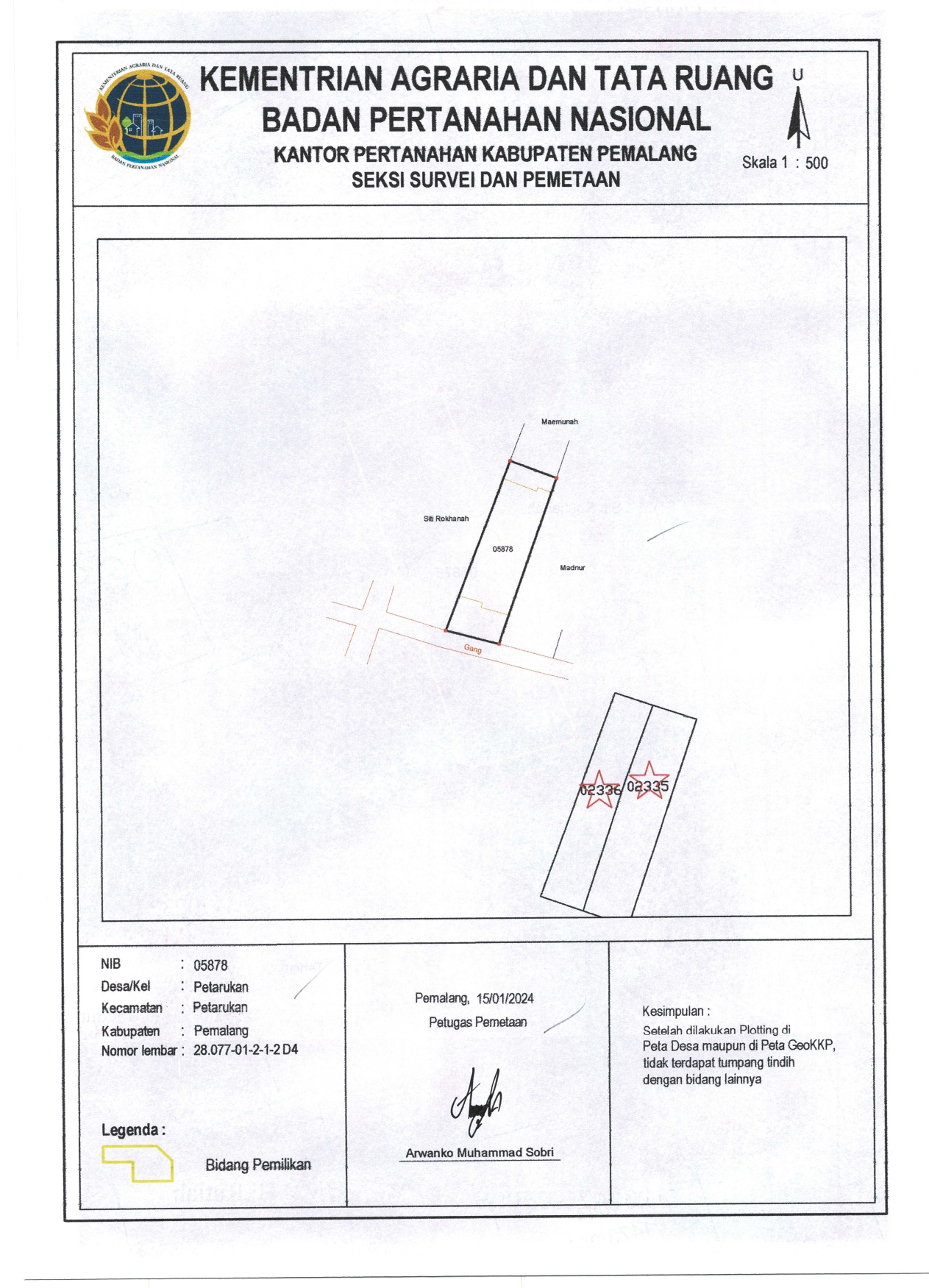 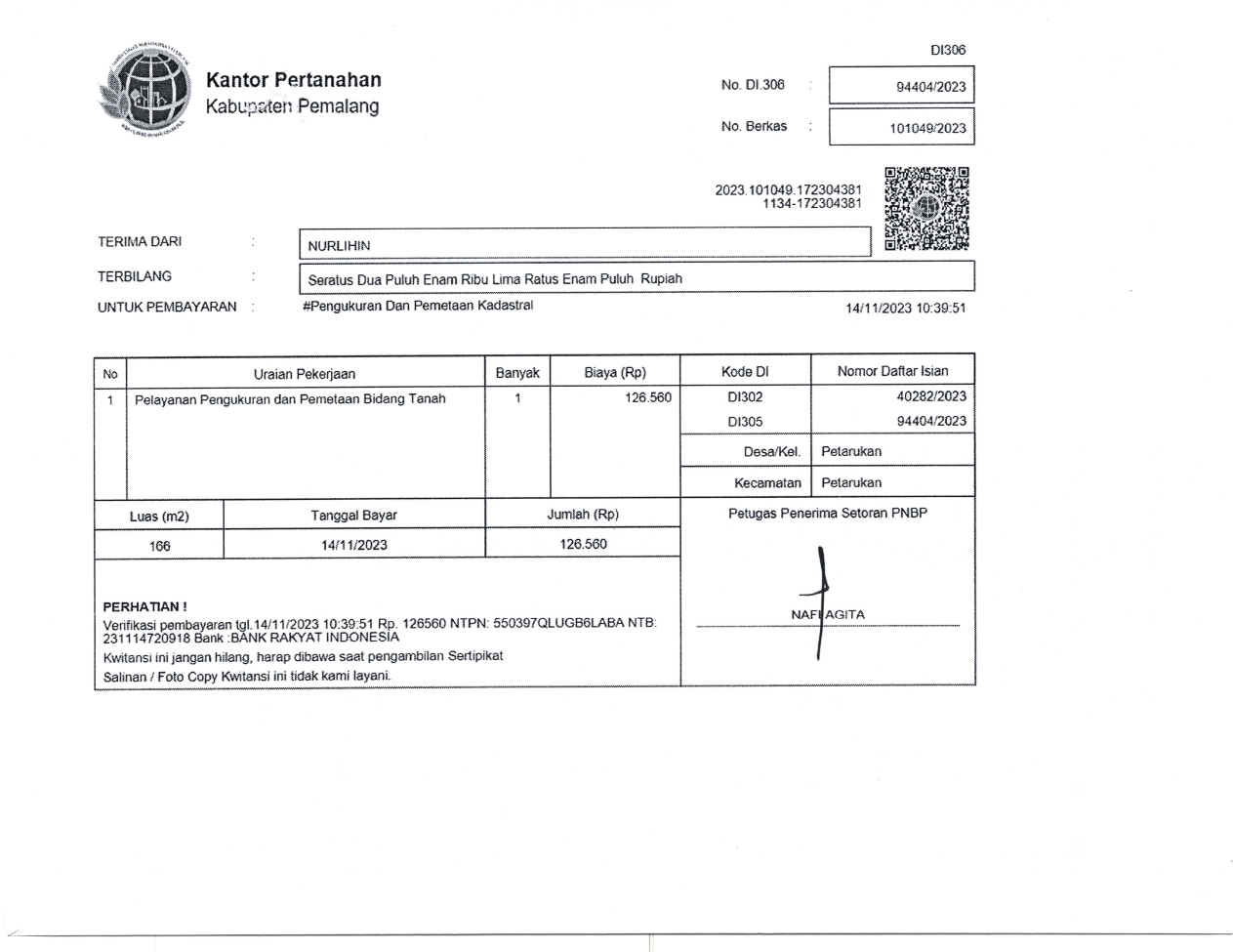 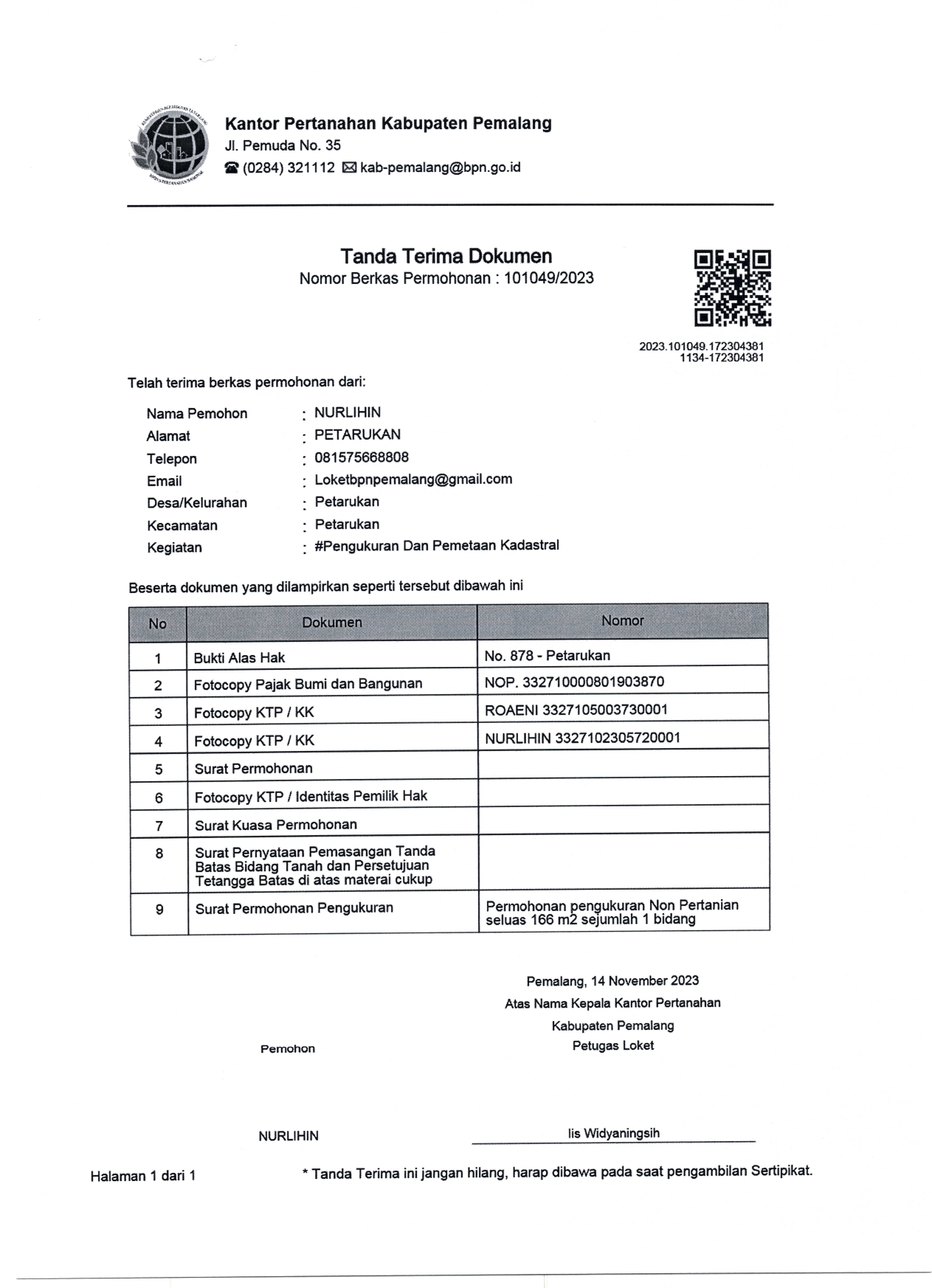 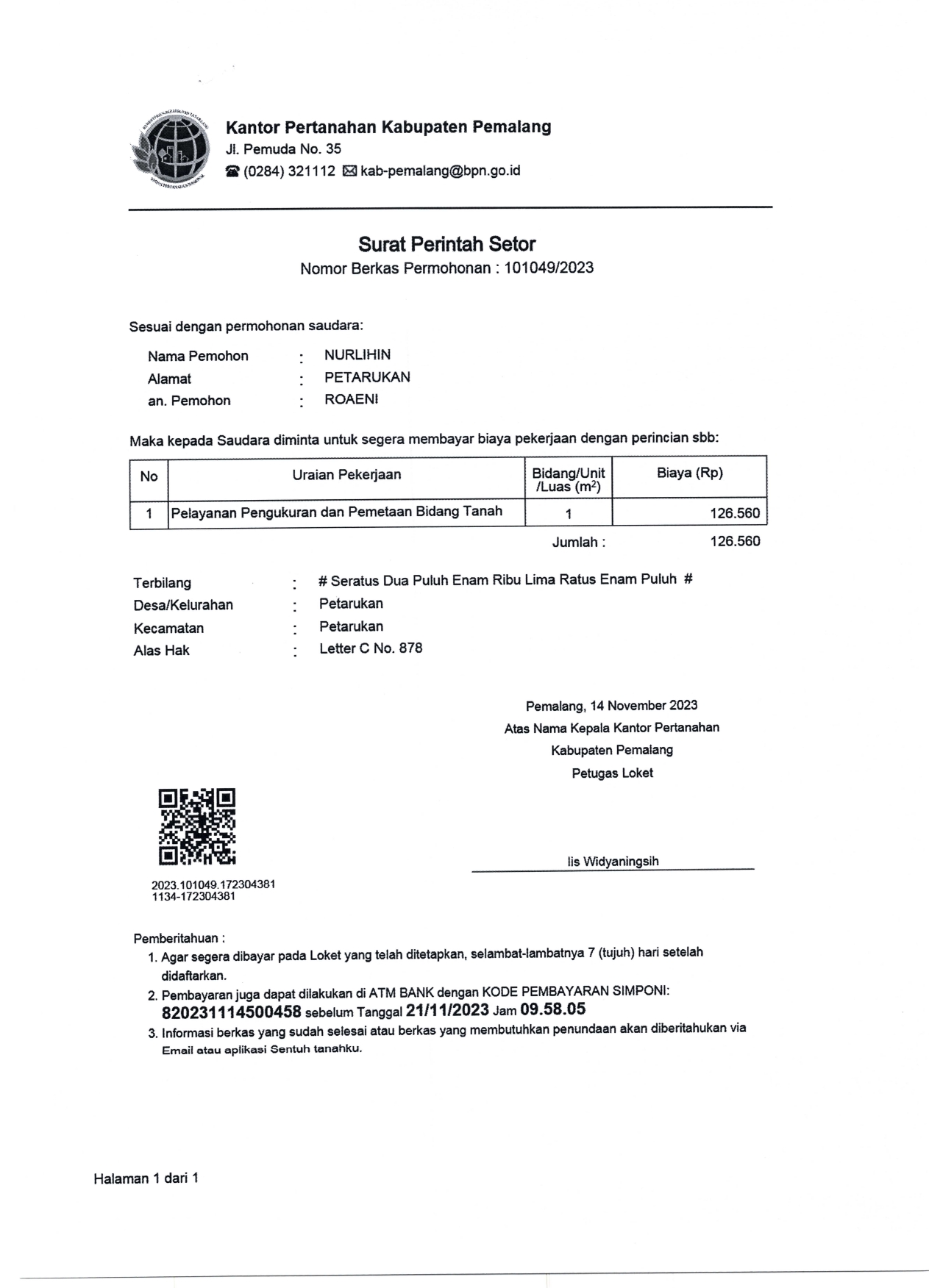 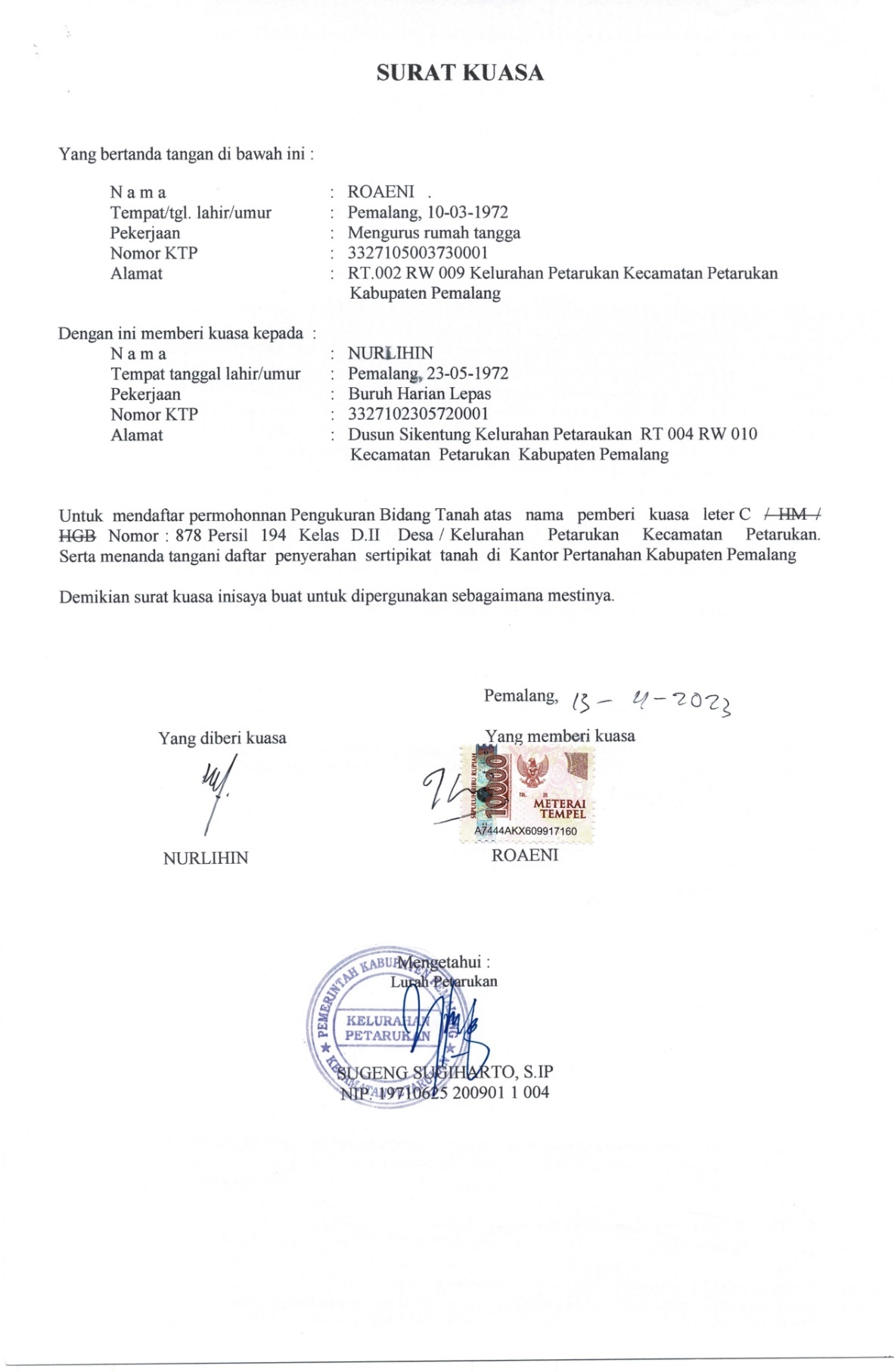 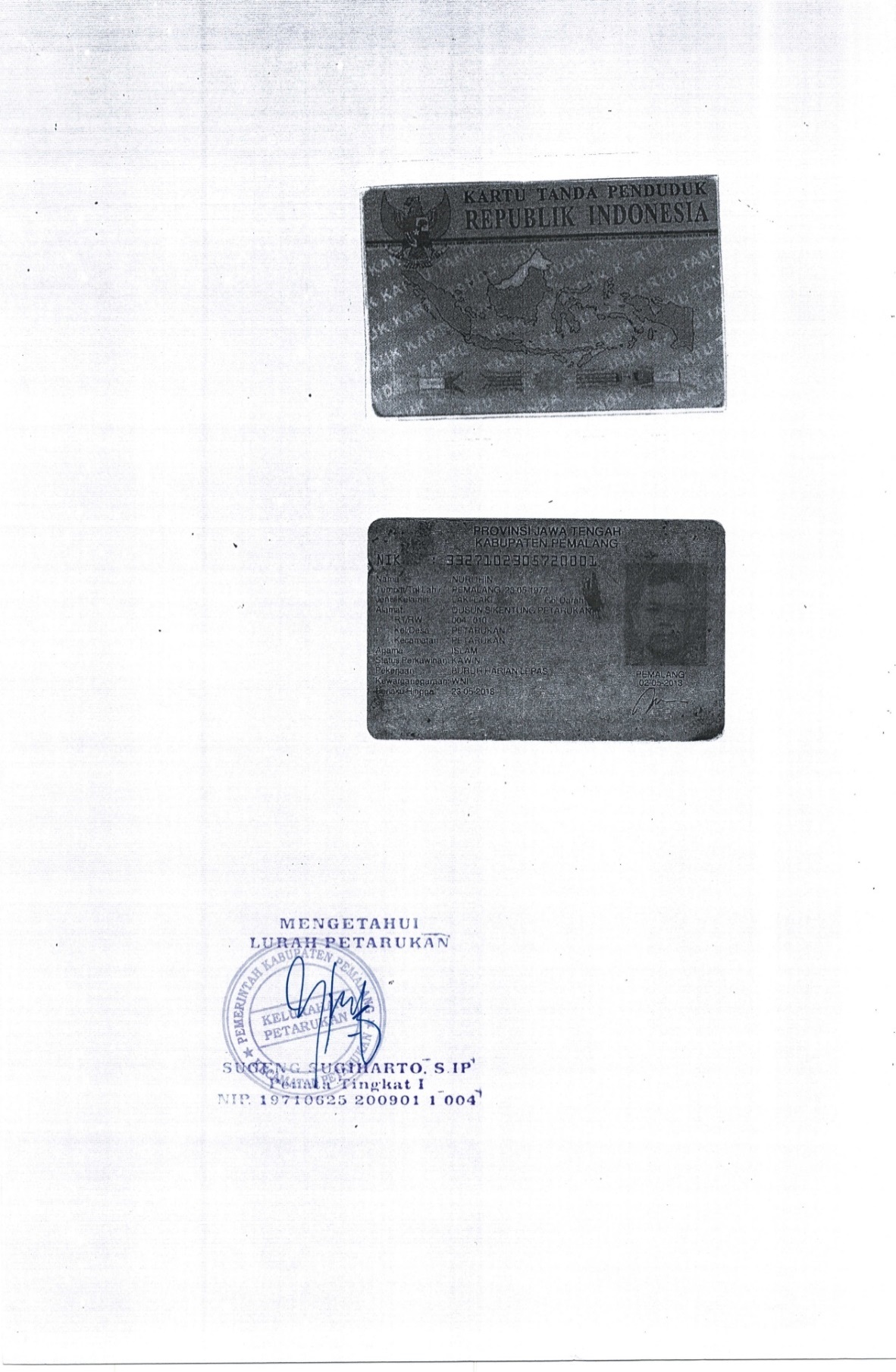 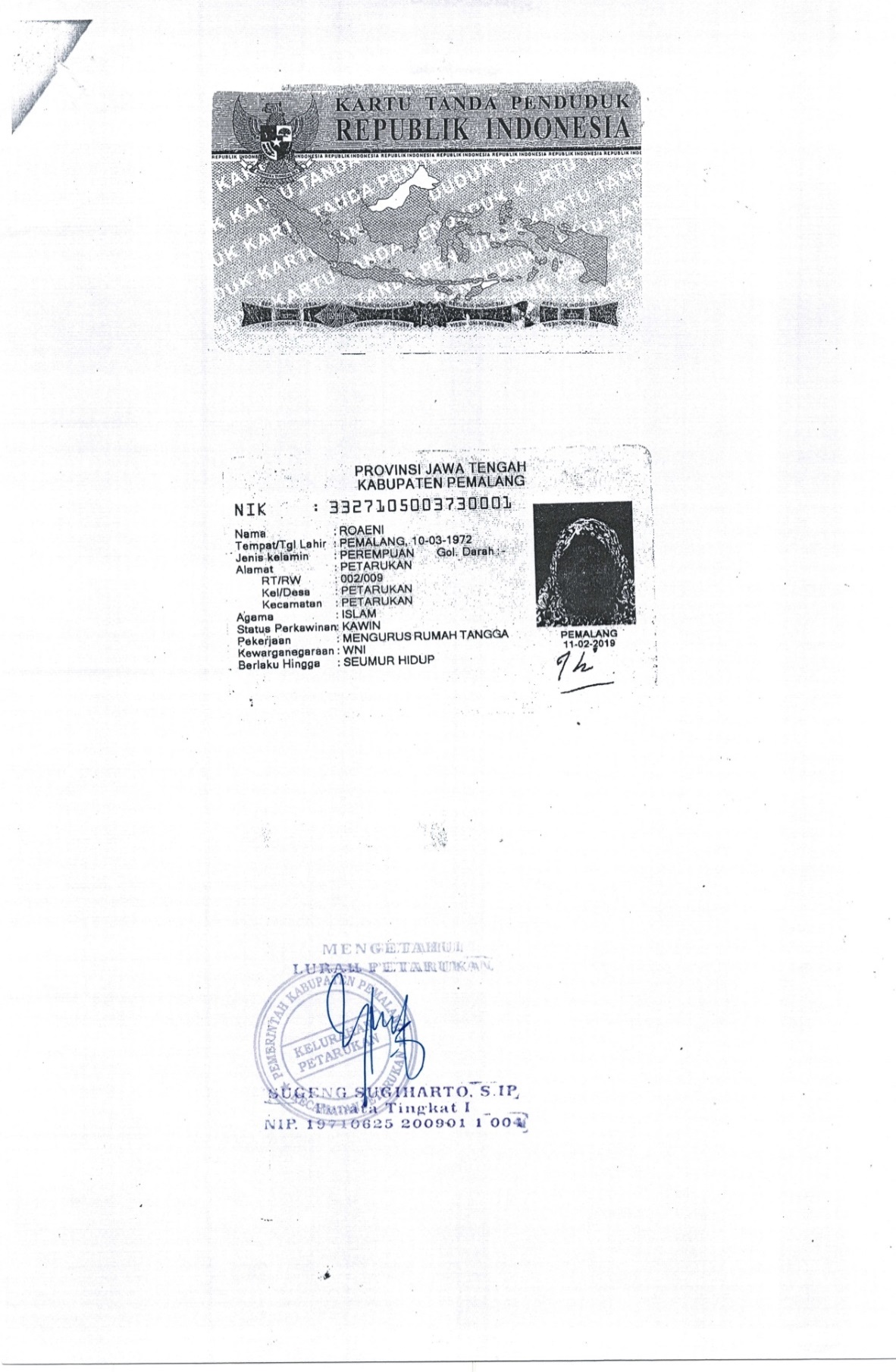 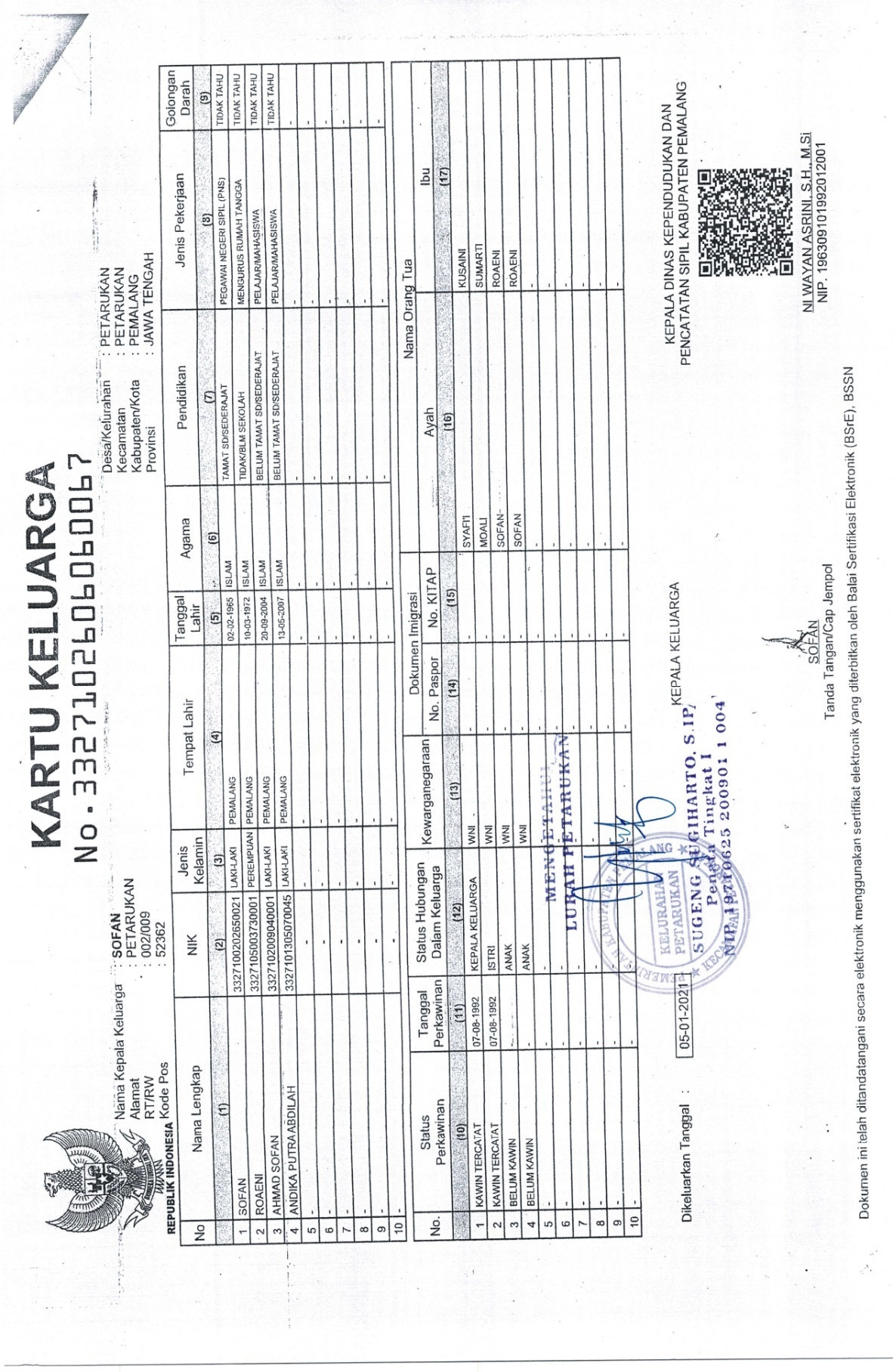 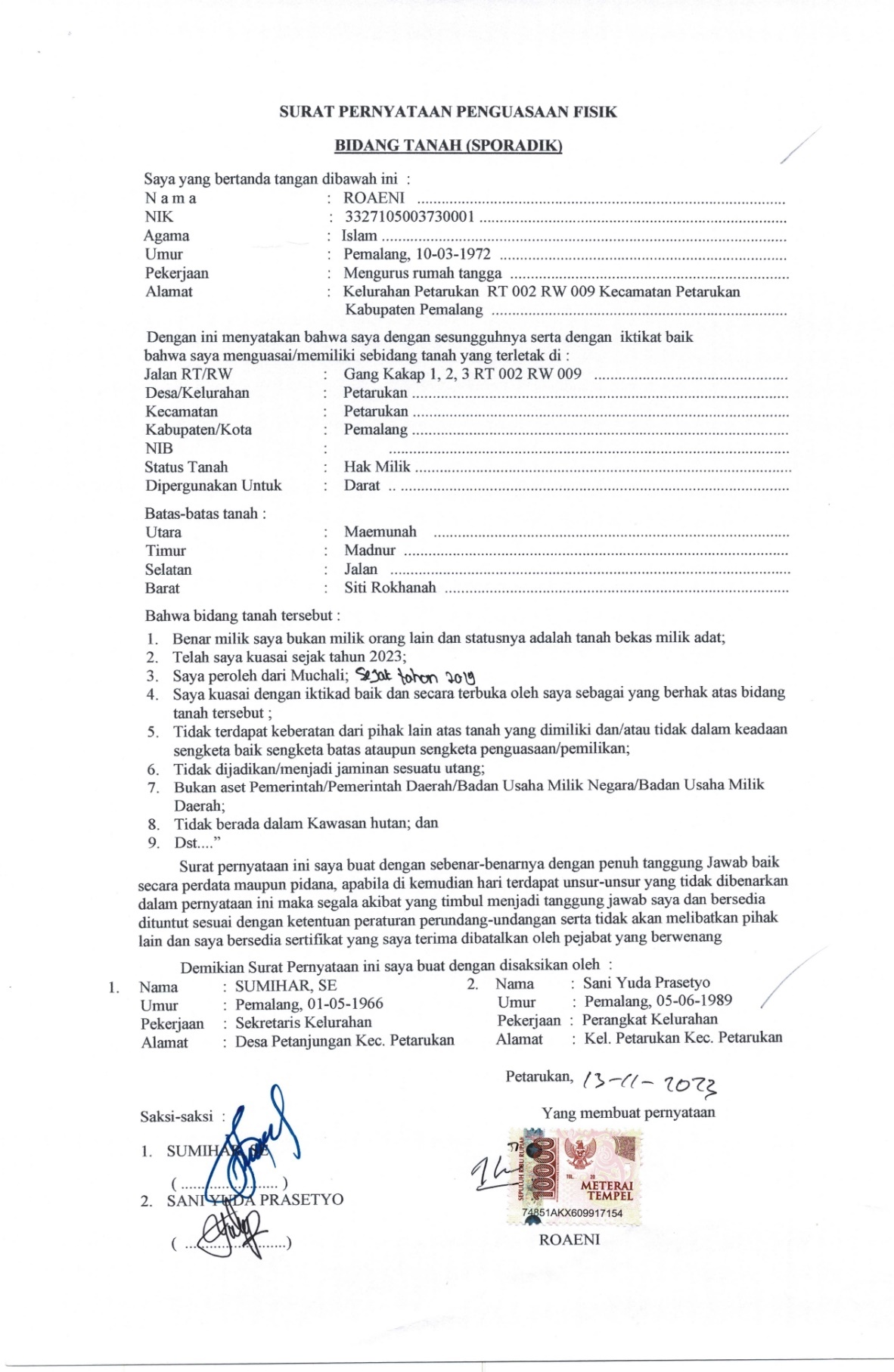 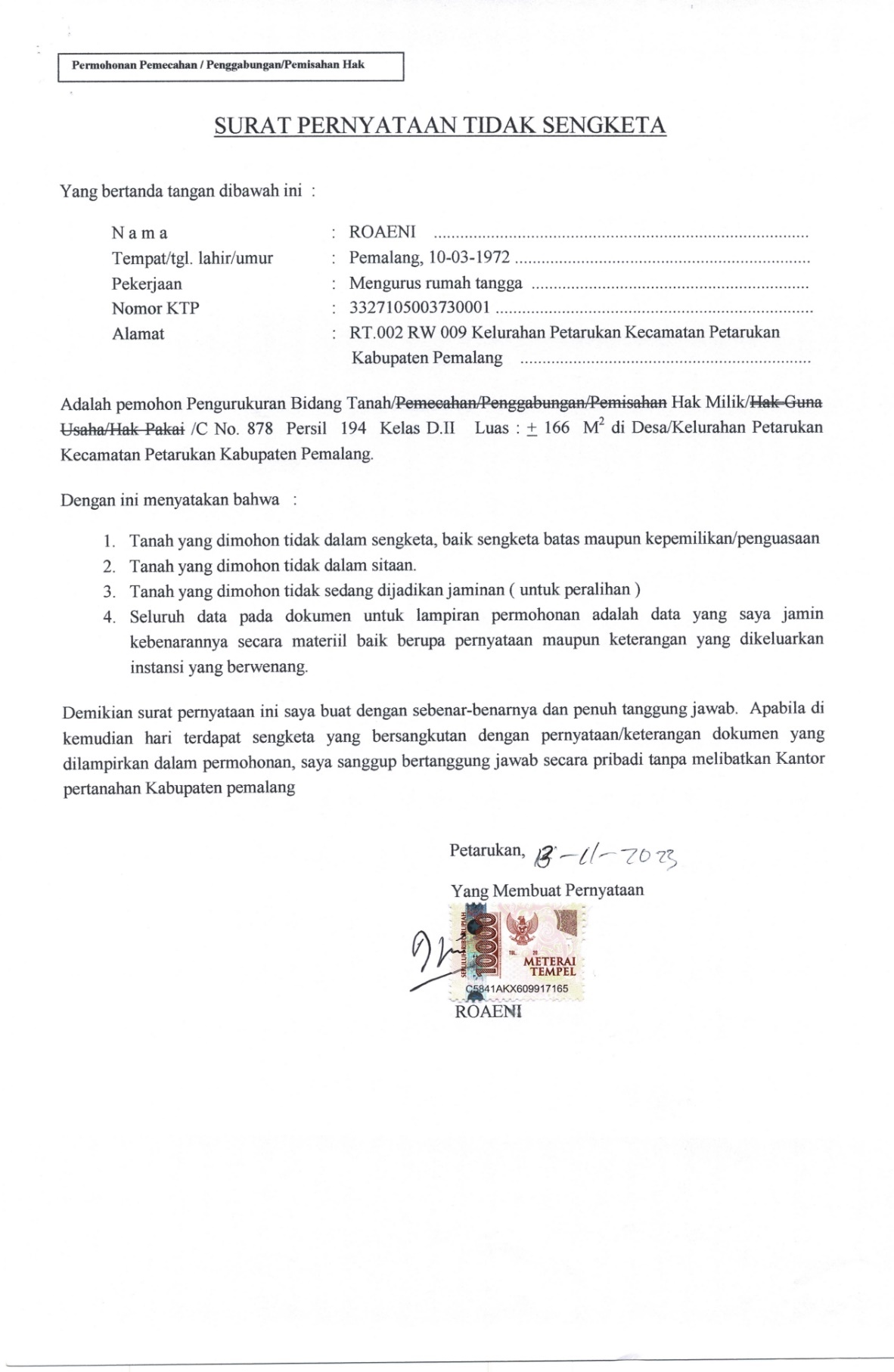 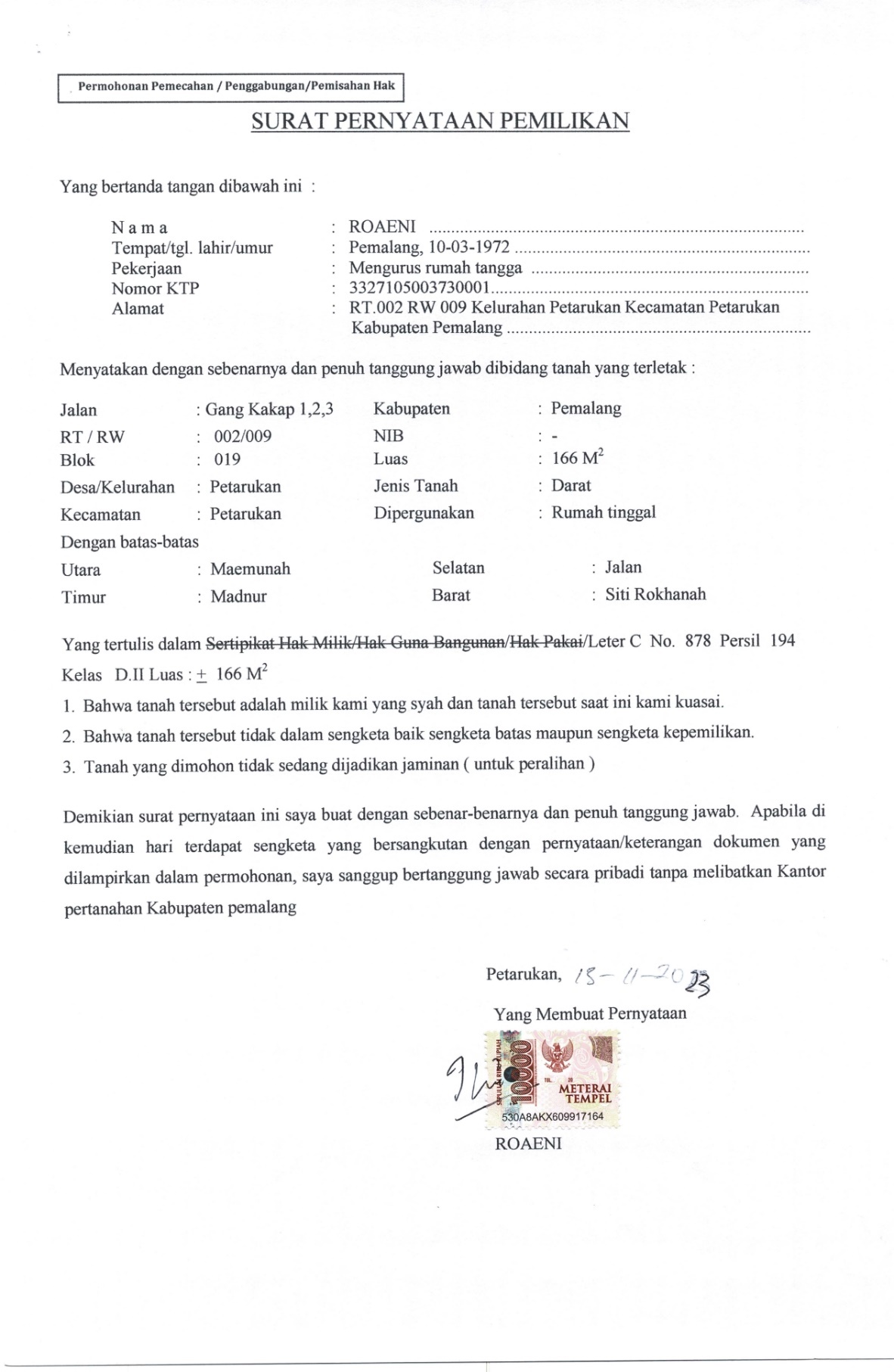 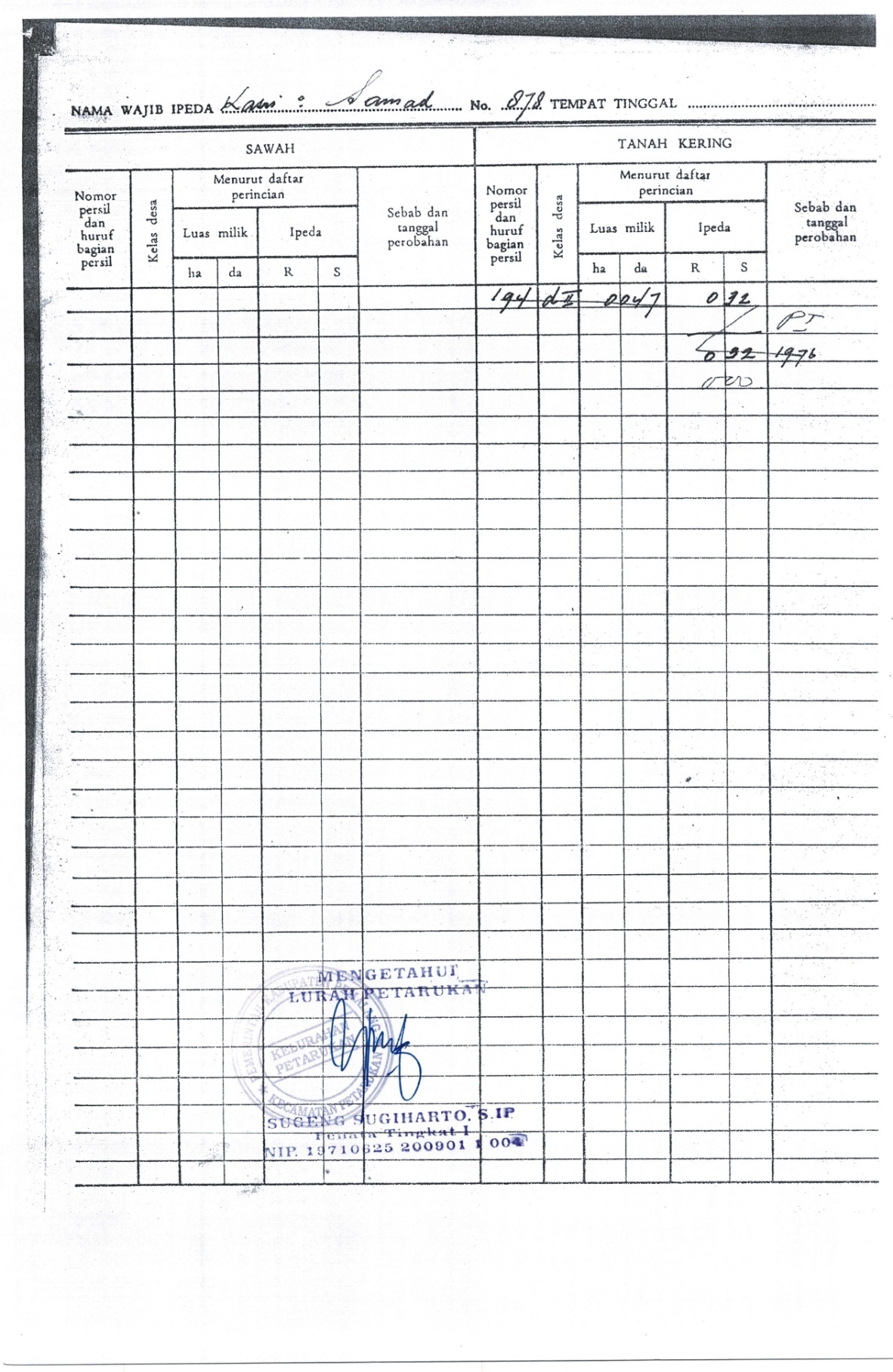 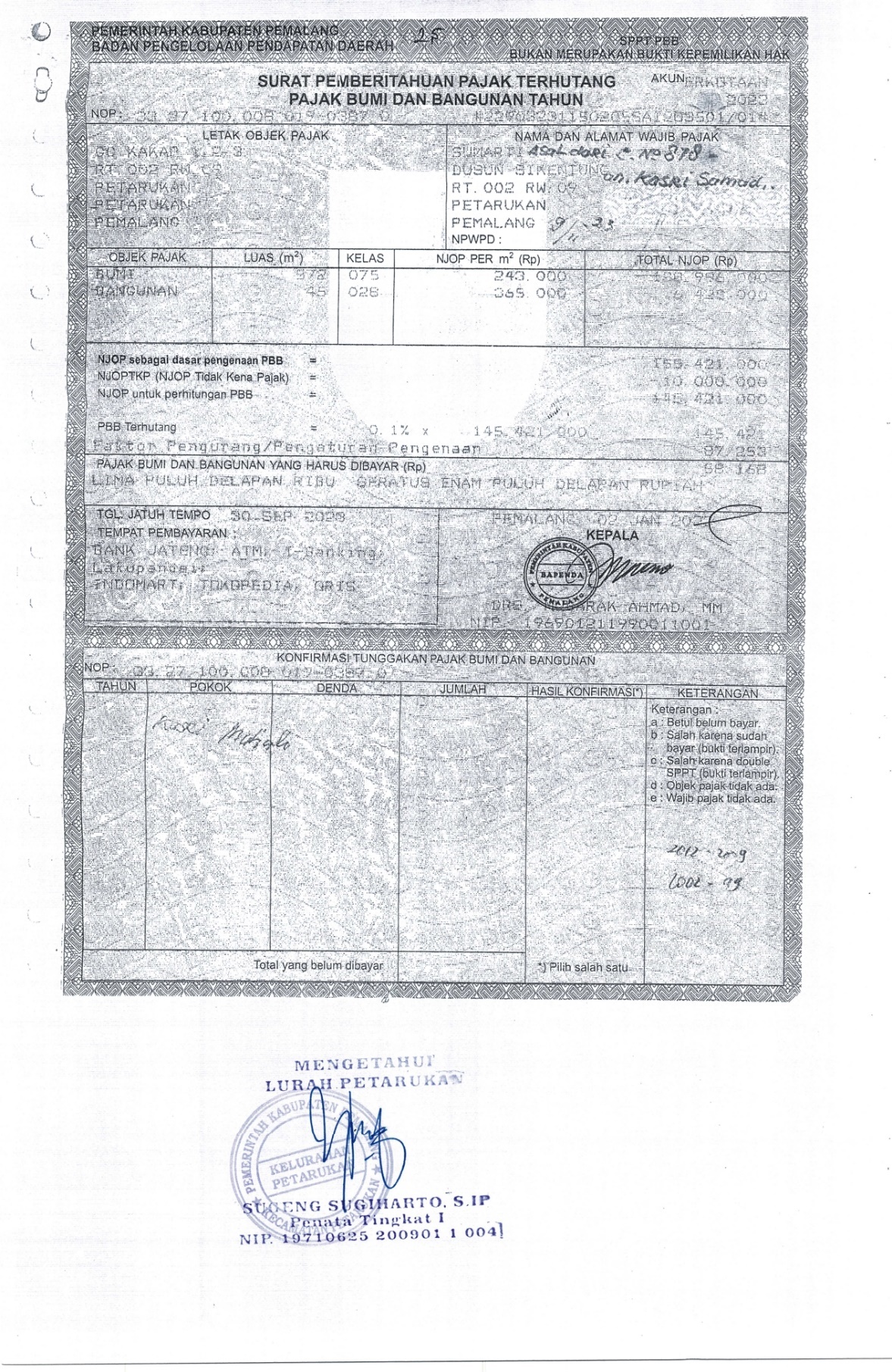 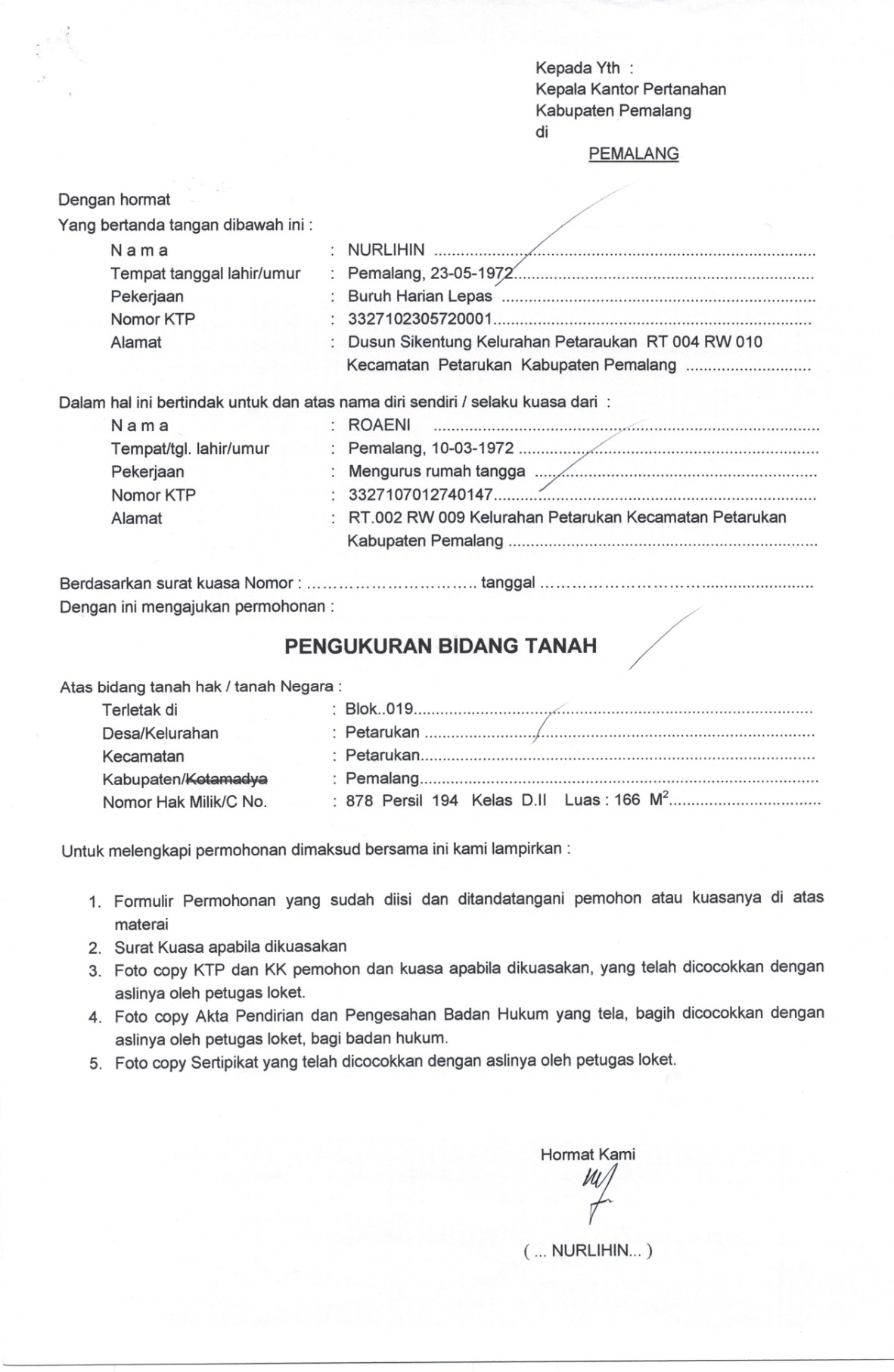 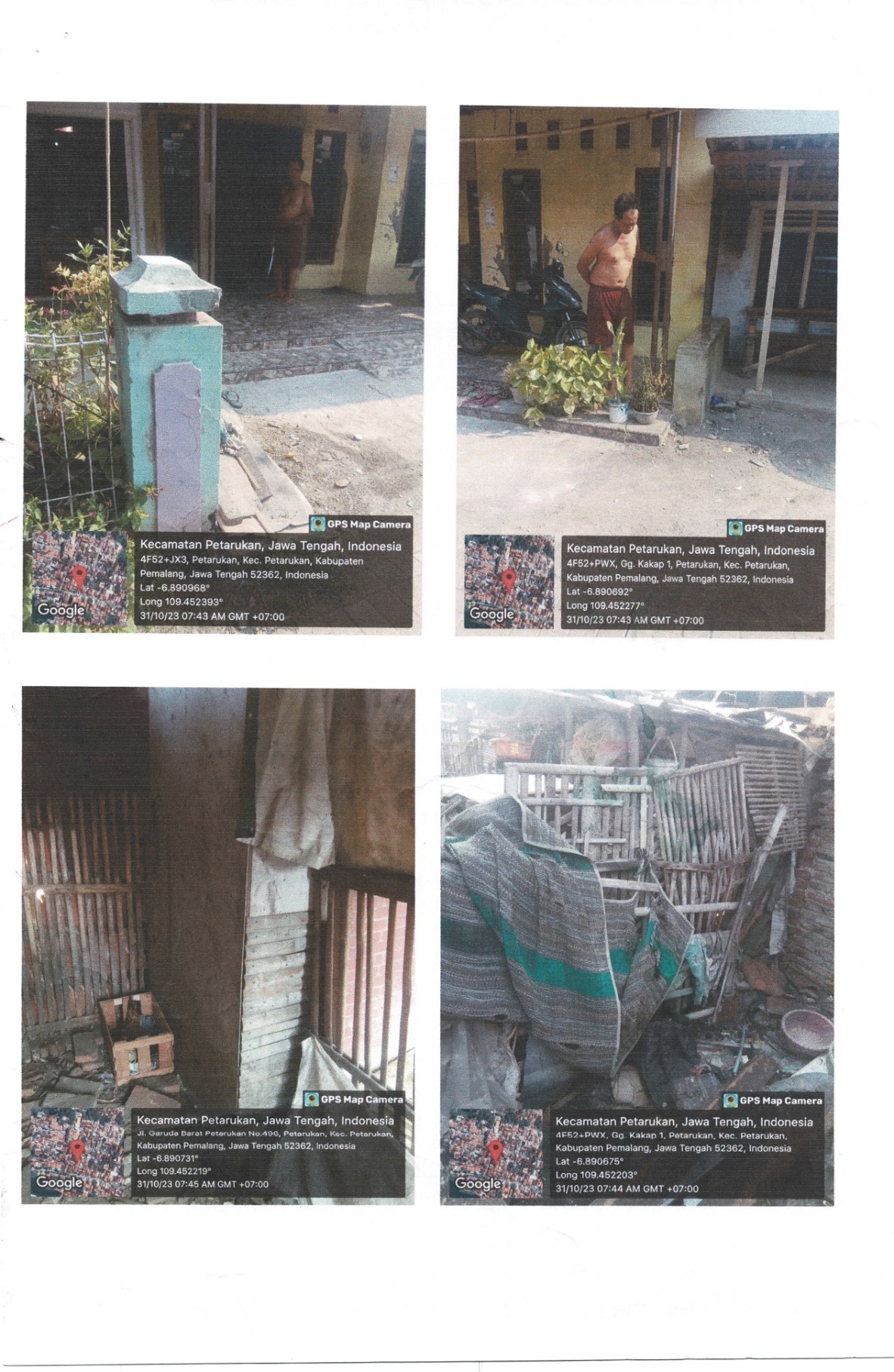 